ЕВИДЕНЦИЈА О ИЗВОЂЕЊУ ВЈЕЖБИОКТОБАР 2022. ГОДИНЕСПИСАК СТУДЕНАТАВ1, В2, В3, ..., Прве вјежбе, Друге вјежбе, Треће вјежбе, ...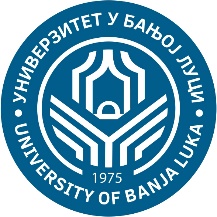 УНИВЕРЗИТЕТ У БАЊОЈ ЛУЦИ                           ФАКУЛТЕТ БЕЗБЈЕДНОСНИХ НАУКА Катедра полицијских наука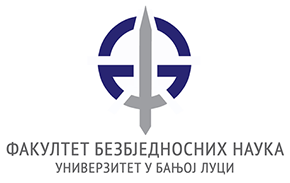 ПредметШифраСтудијски програмЦиклус студијаГодина студијаСеместарОблик наставеГрупаСФО 2ОБК16СФО2Безбједност и криминалистикаIIIIIIГрупни2.Редни бројБрој индексаПрезимеИмеПВ1ПВ2ПВ3ПВ4ПВ51.2102/21КапетинићКристина2.2038/21КаранСања3.2049/21КатанићДраженка4.2122/21КевићЛука5.2077/21КовачевићБранка6.2037/21КојићЉиљана7.2104/21КолунџијаДејан8.2073/21КосићНеда9.2120/21КудраТијана10.2075/21КужићМилош11.2054/21ЛазићМиленко12.2084/21ЛакићДамјан13.2062/21ЛучићМилица14.2036/21МалиновићТамара15.2177/21МандићДраган16.1956/20МанојловићАлесандро17.2000/20МачкићСаша18.1977/20МилановићЊегош19.2042/21МилановићТамара20.2052/21МилијашМилош21.2083/21МиловановићСњежана22.2043/21МићићЈелена23.2074/21МихајловићТеодора24.2100/21МихајловићЛука25.2125/21МоћићКатарина26.2046/21НиколашДражена27.2080/21НиколићМарија28.2164/21НиколићДанијела29.2135/21ОлићПеро30.2139/21ОрашанинБожидар31.2109/21ПанићМарко32.2121/21ПанићДушко33.2056/21ПараносДрагољуб34.2147/21ПашалићСрђан35.2093/21ПетровићАнастасија36.37.38.39.40.УчионицаУчионицаУчионицаУчионицаКаб. 27 ФФВиСКаб. 27 ФФВиСКаб. 27 ФФВиСКаб. 27 ФФВиСКаб. 27 ФФВиСДатумДатумДатумДатумВријемеВријемеВријемеВријемеОдржано часоваОдржано часоваОдржано часоваОдржано часова22222Сарадник – мр Лазар ВулинСарадник – мр Лазар ВулинСарадник – мр Лазар ВулинСарадник – мр Лазар ВулинПотпис сарадникаПотпис сарадникаПотпис сарадникаПотпис сарадника